В средней группе «Ромашка» 1 сентября совместно со старшими детьми прошел «Волшебный досуг»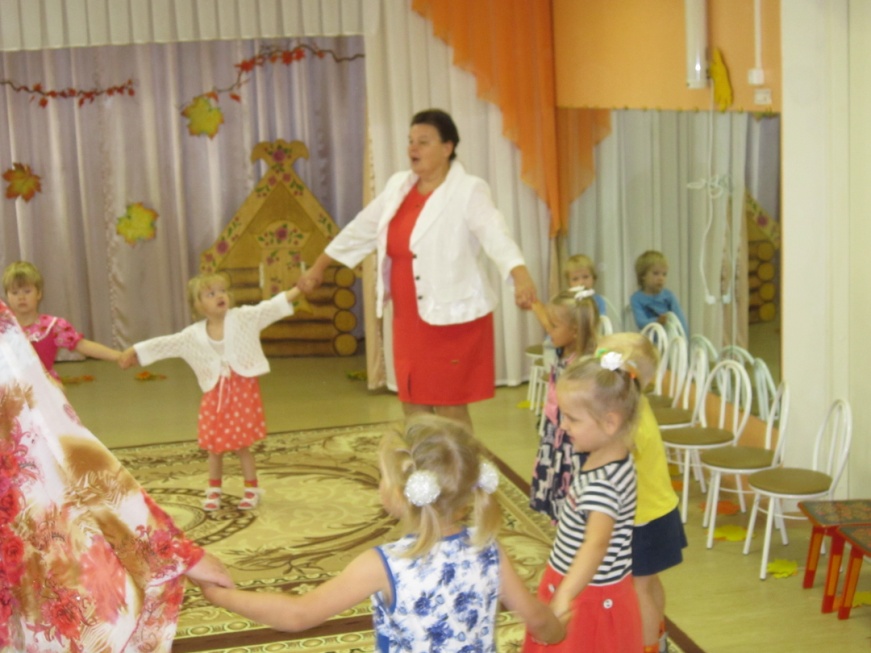 Основой праздника послужили произведения А.Л. Барто «Исполнения желаний»Под веселую музыку дети вошли в зал, где их встречал кот Ученый и мышонок.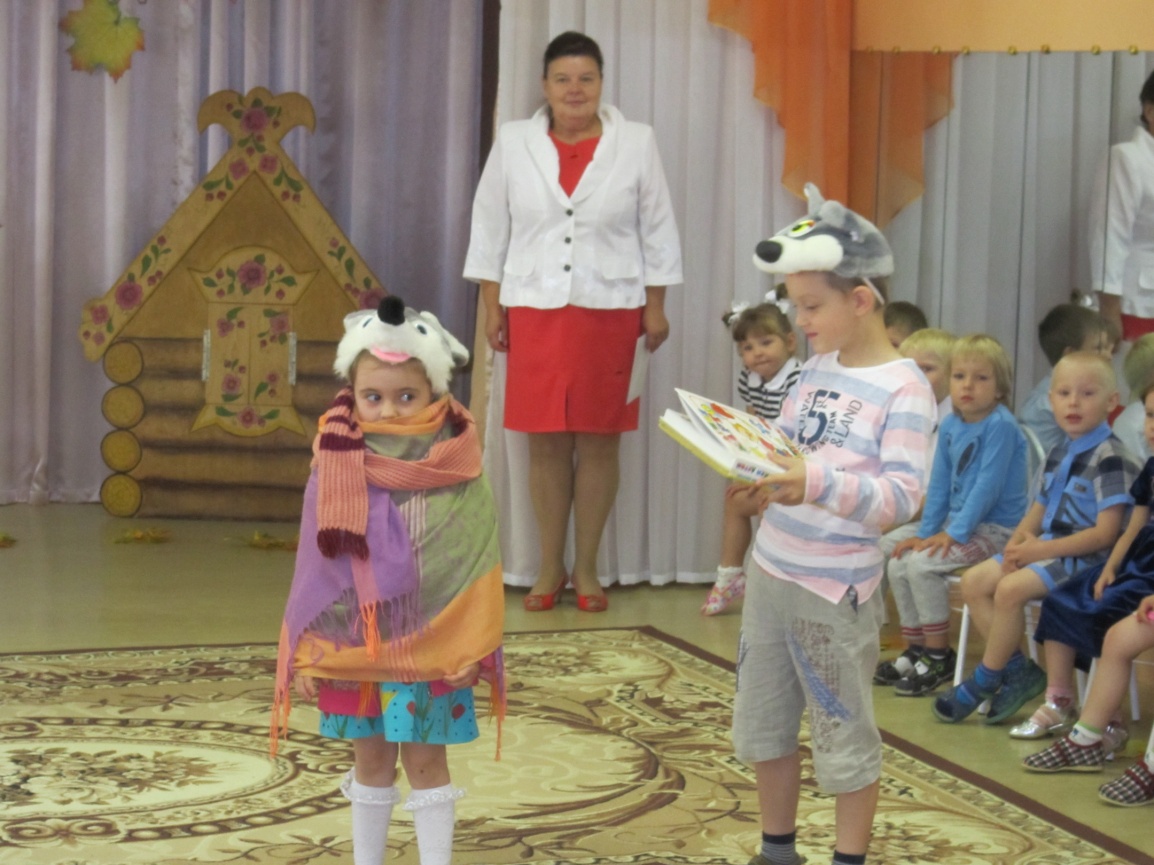 Дети читали стихи А.Л. Барто    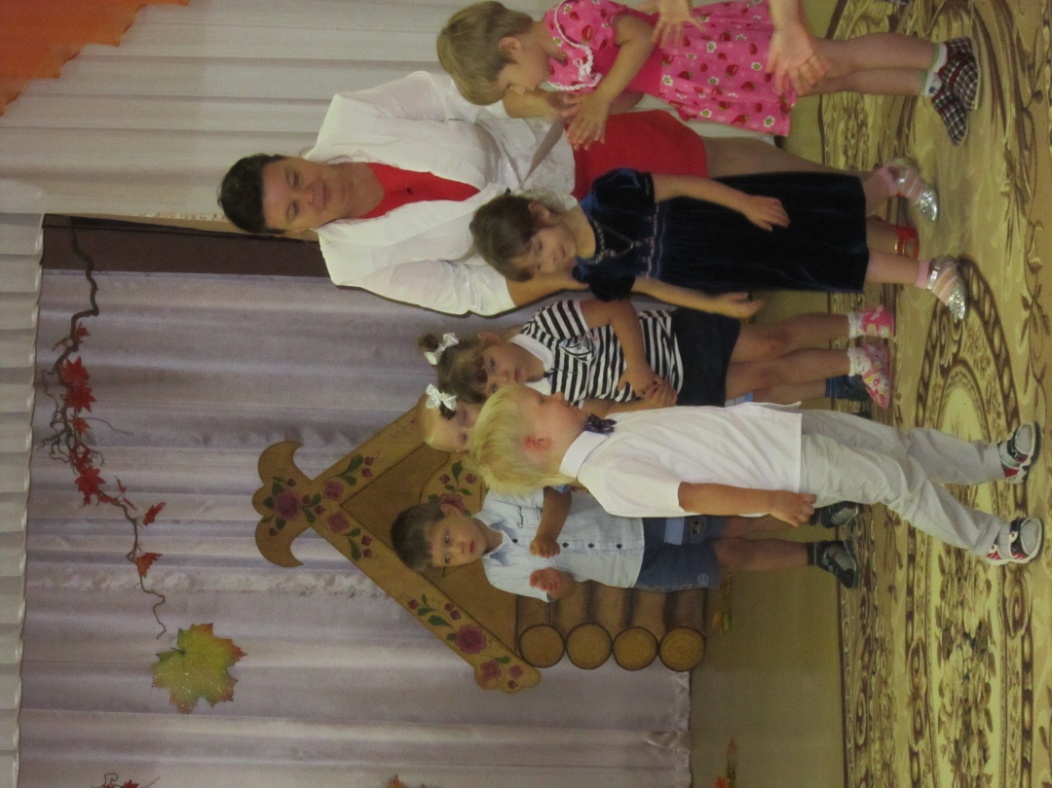 участвовали в сценках, релаксации, пели песни и танцевали.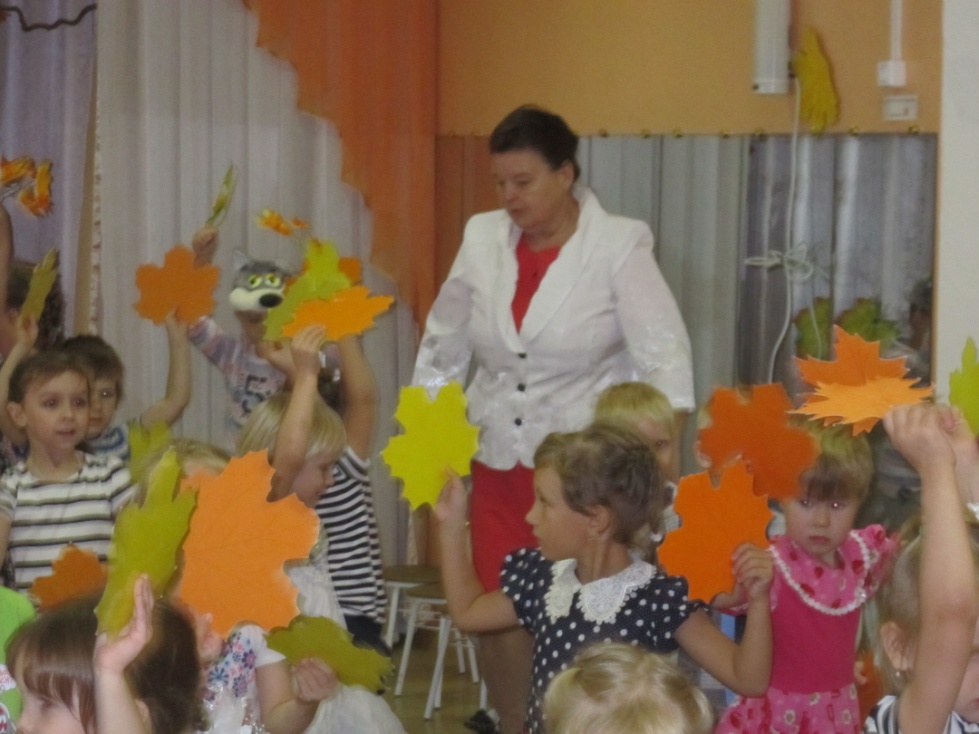 Мы, педагоги, подарили детям радость от встречи с любимыми героями, общения друг с другом и совместного творчества.